1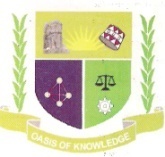 JARAMOGI OGINGA ODINGA UNIVERSITY OF SCIENCE AND TECHNOLOGYSCHOOL OF EDUCATIONUNIVERSITY EXAMINATION FOR THE   BED ECDE3RD YEAR 3RD SEMESTER   2016/2017 ACADEMIC YEARSCHOOL-BASEDKENDU BAY LEARNING CENTRE COURSE CODE	: 	PSY   3321COURSE TITLE	: 	HUMAN BEHAVIOUR AND LEARNINGVENUE		:				STREAM:DATE			:  				EXAM SESSION:					TIME			: 	2 HOURS Instructions: Answer question 1 (Compulsory) and any other 2 questions. Candidates are advised not to write on the question paper.Candidates MUST hand in their answer booklets to the invigilator while in the examination room.   QUESTION ONE (COMPULSORY)                                                           (30marks)1(a)  Define   the  following  concepts  and  terms  as used in  human  behavior  and  learningGroup  membership                                                   	(3marks)Motivation                                                                 	(3marks)Human behavior                                                      	(3marks)                                                                                                                                                                            Learning                                                                    	(3marks)Group   pressure                                                         	(3marks)(b)     Differentiate   the term power and group pressure   				(8marks)  (c)   Outline the impact of learning process in school – setting. 			(7marks)                                                                    QUESTION TWOThink of a situation in your school where you have encountered a staff- member whose work performance was poor and getting worse. Discuss how best you can improve his/her performance.  										(20marks)      	                                                                                    QUESTION THREE(a ) Explain   how biological factor determine human behavior.   			(10marks)                                                                                    (b) Outline any FOUR roles and THREE causes of conflicts that may affect learning.  													(10marks)QUESTION   FOUR   Discuss the FIVE points of power and   explain how power may affect learning   in the work place.											(20marks)                                                                                                                                                                                      QUESTION     FIVEDimistify how attitude and stereotype may affect learning process within school environment      									(10marks)   Outline   any FIVE ways of managing conflict in an organization.   		(10marks)